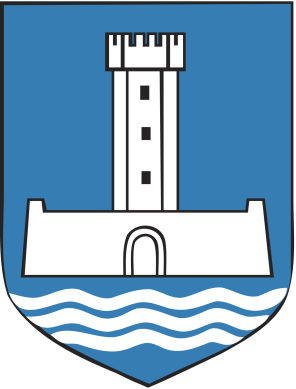 JÄRVAMAA ARENGUSTRATEEGIA 2035+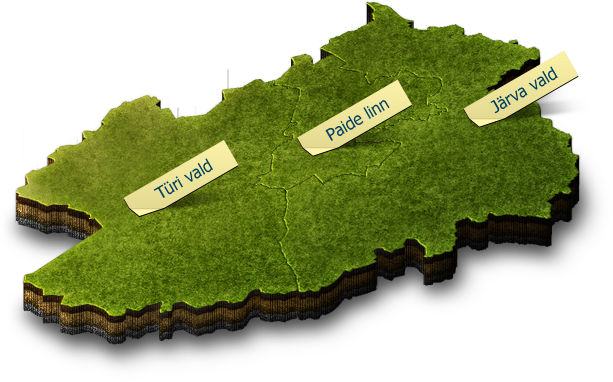 Arengustrateegia koostamisestJärvamaa Arengustrateegia koostamise protsessi eestvedamine anti Järvamaa Omavalitsuste Liidu tellimusel Järvamaa Arenduskeskuse kätte. Järvamaa Arenduskeskus on viibinud vähemal või suuremal määral praktiliselt kõikide suuremate maakonna arengukavade, strateegiate ja planeeringute koostamise juures. Mitmete nende koostamist ka ise juhtinud. Järvamaa Arenduskeskuse eestvedamisel valmis ka 2006 aastal Eestis unikaalne arengulepe. Arvestades eelnevaid kogemusi ja tugevat kontaktvõrgustikku otsustas arenduskeskus koostamist eest vedada põhimõttel, et protsessi eestvedajad oleksid hiljem ka strateegia elluviijad ja rakendajad. See tagab protsessi järjepidevuse, mis tihti katkeb, kui strateegiliste dokumentide koostamine ostetakse nö lihtsalt sisse, justkui oleks strateegiline planeerimine meie igapäevaelust midagi eraldiseisvat.Järvamaa Arengustrateegia protsessi disainerid ja eestvedajad on SA Järvamaa Arenduskeskuse juhatuse liige Katrin Puusepp ja konsultant Maiko KeskülaKokku toimus neli suuremat juhtgrupi kogunemist ja üle 30-ne nõukoja kokkusaamise, milles osales üle 100 inimese. Nõukodadesse kutsuti valdkonna aktiivsemaid tegijaid, põhimõttel, et kaasatud inimesed suudaksid ka strateegiat ellu viia.  Arengustrateegia ülesanneMaakonna tasandi arengustrateegia koostamise sõlmküsimuseks kujunes strateegia elluviimine ja rakendatavus. Kes täpsemalt peaks vastutama strateegias sisalduvate muutuste elluviimise eest? Kas juhtivaks vastutajaks on üksnes Järvamaa Omavalitsuste Liit või ka teised partnerid ja osapooled? Kuidas peaks toimuma tegevuste ja muutuste koordineerimine ja elluviimine maakonna tasandil? Kes ja kuidas loob strateegilist ideed, teadmistepõhisust, hindamist ja tagasiside arengustrateegilistele eesmärkidele ja tegevustele?Nendele küsimustele tuli vastata juba ennem strateegia koostamise protsessi alustamist, sest sellest sõltus suuresti kogu strateegia raamistik ja mahukus. Pole mõtet kulutada hulk aega, energiat ja raha dokumendi koostamisele mida keegi „omaks“ ei pea või täpsema elluviimise eest ei vastuta. Ühtlasi leidsime, et pole mõtet luua ka deklaratiivseid arengu juhtpõhimõtteid, visioone ja missioone, kui nende järgimine ja reaalne hilisem rakendatavus on jäetud saatuse hooleks. Tuleb arvestada ka asjaolu, et maakondlik arengustrateegia pole ainuke strateegiline juhtdokument maakonnas. Esiteks on igal omavalitsusel oma arengukava, lisaks on koostatud maakonna tasandil ka mõned valdkondlikud arengukavad (sport, turvalisus, noorsootöö) ja lõpuks juhindume oma arengutes ka suurest hulgast riiklikest arengudokumentidest, mis on valdkondlikult üpris spetsiifilised ja annavad põhisuunised kenasti kätte. Seega, milline on siis maakondliku arengustrateegia ülesanne selles kontekstis?Leidsime, et sisuliselt vajame maakonna strateegiat järgmistel põhjustel:Strateegilise idee (mõtestatud arengu) – regionaalse innovatsiooni ja muutuste esilekutsumiseks. Intellektuaalne ja mõtestatuse tasand. (sh ka maakonna väärtuste ja identiteedi määratlemine ning levitamine)Omavalitsuste ees seisvate probleemide koos lahendamine on tõhusam ja efektiivsem (kvaliteetsem ja kättesaadavam avalik teenus). Omavalitsuste teenuste tasand.Ühistegevuste ja maakonnaüleste projektide ning investeeringute planeerimiseks ja elluviimiseks. Maakonna ühisprojektide tasand. Eeskoste – ühiste huvide kaitsmine ja esindamine. Maakonna välise koostöö tasand.Maakonna väärtuste ja identiteedi määratlemine ning levitamineVt. joonis 1.Nende vajaduste täitmiseks tuleb teha järgmist:Kõige olulisem on kirjeldada ja kokku leppida, kes ja kuidas maakondlikul tasandil arenguplaane seab - kust tulevad arenguideed, teadmistepõhisus, andmete kogumine ja analüüs ning kuidas toimub arenguprioriteetides kokkuleppimine. Sellest tulenevalt tuleb luua maakondlik arengustrateegia koostamise protsessi kirjeldus nii, et, strateegiat luuakse pidevalt. Luua tuleb arengustrateegia organisatsioon, mis põhineks maksimaalselt olemasolevatel struktuuridel ja koostööplatvormidel, kuid looks terviklikkuse ja püstitaks koostööle ka strateegia loomise ülesande. Ühise inforuumi loomine ja selleks vajalike formaatide, infokanalite ja meetodite sõnastamineArengustrateegia koostamise protsessSeadsime kogu eelneva saavutamiseks tingimused arengustrateegia koostamise protsessile:Strateegiat peavad koostama selle elluviijadStrateegia koostamise protsess ja juhtimisstruktuur peab ühtima elluviimise ja edasise arengustrateegia juhtimisstruktuurigaStrateegia koostamise protsessi peab looma võimalikult palju oluliste osapoolte ja isikute vahelist koostööd, et sellest tekiks motivatsiooni ja energiat tegevustesse panustamiseksKuna maakonna tasand kipub olema pigem kaugem ja abstraktsem siis hoida strateegia tekstid ja kogu sisu lihtsa, konkreetse ja hästi praktilisena, et inimeste haakumist ja tähelepanu võita. Tegeleda esialgu praktiliste ja rohkem käegakatsutavamate eesmärkidega. Kui koostöö ja arengustrateegia organisatsioon on käivitunud siis on võimalik ka keerukamaid ja mitmetahulisi probleeme lahendada. Joonis 1Sellest tulenevalt pidasime kõige otstarbekamaks luua nõukodadest ümbritsetud juhtgrupp, kes tegeleks nii strateegia koostamise kui ka elluviimisega. Juhtgruppi kuuluvad omavalitsuste juhid, volikogu esimehed, nõukodade eestvedajad ja Järvamaa Arenduskeskuse esindajad. Nõukojad on jagatud eluvaldkondade järgi, tegelemaks igas valdkonnas oma arengueesmärkide ja probleemide lahendamisega. Juhtgrupp tegeleb valdkonnaüleste küsimuste ja strateegiaprotsessi loomise ja eestvedamisega. Kokku 12 valdkond.Strateegia koostamise ja elluviimise seisukohalt seadsime nõukojale keskse rolli. Nõukoja ülesandeks on olla nii oma valdkonna strateegia loomise platvorm (sh teiste osapoolte kaasamiseks) kui ka ellu viivaks juhtgrupiks, kes siis vajadusel teeb ise või heas mõttes „nügib“ muudatusi, mis on valdkonna arenguks vajalikud. Seadsime igale nõukojale arengustrateegia koostamiseks täpsema lähteülesande ja koostasime juhendmaterjali. Vt lisa 1. Väga oluline on märkida, et nõukodade lähteülesandesse oli strateegia elluviimise ülesandepüstitus kohe sisse kirjutatud. Inimesed tulid teadmisega, et see mida nad strateegia raames kirja panevad, tuleb neil endil ka ellu viia. Seejärel saatsime iga valdkonna inimestele (valdkonnas tegutsevad aktiivsemad eestvedajad) üleskutse nõukodades osaleda. Moodustasime aktiivsematest inimestest väiksemad tuumikud, keda juhendasime ja nõustasime nõukodade koosolekute läbiviimisel strateegia loomiseks. Viibisime ka ise koosolekutel ja vajadusel viisime neid ka läbi. Kokku läks käima kümme nõukoda. Nõukodade töös osales sadakond inimest kokku 30-l erineval kohtumisel. Kuigi kartsime, et maakonna tasand võib jääda inimeste jaoks abstraktseks ja kaugeks, siis inimeste osalemise aktiivsus ja nõukodade koosolekud näitasid midagi muud. Valdkonnaga seotud inimesed tulid hea meelega kohtumisele, tekkisid elavad ja sisukad arutelud, omavaheline infovahetust ja ka inspiratsioonist ei tulnud puudust. Järvamaa väärtusedJärvamaa arengu edasiviivateks ja muutvateks väärtusteks on:Joonis 2Järvamaa visioonJärvamaa eksperimenteerib, katsetab, loob uusi koostöö formaate ja näitab selles osas teed tervele Eestile, eeskätt teistele - väiksematele ja kahanevatele piirkondadele. Strateegilised väljakutsed ja rõhuasetusedJärgmise viieteistkümne aasta jooksul seisab Järvamaa silmitsi järgmiste keerukamate väljakutsetega. Rahvastiku vähenemine ja vananemine - Probleemiks on eelkõige tööealise elanikkonna oluline vähenemine, mis mõjutab omakorda ettevõtlust ja investeeringukeskkond. Juba nüüd on Järvamaal suur puudus nii spetsialistidest kui ka lihtsamate tööde tegijatest. Inimeste nappus kimbutab ka koole ja riigiasutusi. Sellest tulenevalt peab üha enam mõtlema, mis on see väärtuspakkumine, mida saame siia elama asunutele pakkuda ja kuidas selle väärtuspakkumisega sihtgruppideni jõuda. Viibivad nad siis siinpoole või teiselpool Eesti riigi piire. See tähendab, et vajame ka läbimõeldud plaani kuidas võõrkeelsele tööjõule paremaid elamis - ja töötingimusi luua ja kuidas soodustada nende püsivat elama asumist. Inimeste maakonda elama asumiseks muutub üha olulisemaks:inimeste väärtustamine ja arengu – ning õppimisvõimaluste loomine;Kogukondlikud sidemed ja suhted sh kogukonnakeskused, mis aitaksid uutel inimestel kiiremini kohaneda;Elamistingimused ja võimalus oma kodu luua – seoses kinnisvara turul toimuvaga on noortel paiguti üüripindade leidmisel või kodu rajamisel probleeme. Kuidas seda olukorda muuta on oluline strateegiline küsimus. Noorte sidumine kogukondlike tegevustega ennem kui siit kõrgkooli minnakse – juured tähendavad suhteid, kui täiskasvanutel väljapool kooli ja kodu noortega suhted puuduvad siis ei soovi need noored ka siia tagasi elama tulla. Haridusuuenduste rakendamise edukus – sellest sõltub kui hästi läheb lastel hilisemas elus ja kui palju ettevõtlike noori pöördub tagasi kodukohta väärtust looma.  Järvamaa võiks välja paista eduka haridusuuenduste katsetajana, see toetaks ja tugevdaks maakonna kuvandit lastega perede hulgas ja näitaks meid haridusest ja õppimisest lugupidava maakonnana. Tehnoloogia areng – tehnoloogia on muutnud ja muudab ühiskondlikku korraldust. Kuidas tehnoloogia positiivseid muutusi ühiskonnas paremini ära kasutada. Kagutöökohtadest üksi on vähe. Tehnoloogia kasutamine ja rakendamine peaks looma meie ettevõtetele ja asutustele suuremat lisandväärtust. Siinkohal ei ole juttu uute tehnoloogiate väljatöötamisest vaid selles kuidas olemasolevat tehnoloogiat ja digitarkust töökohtadel rakendada. Uus majandus ja targad töökohad – oleme traditsioonilise ettevõtluse maa. Samas teame, et arengut ja noori paeluvad targad töökohad, start-up`id, infotehnoloogia ja uus lähenemine ja töö sisule kui korraldusele – ehk juhtimisele. Töö paindlikus ja inimesekesksus. Kuidas seda külge arendada ja traditsioonilise lähenemisega tasakaalustada on Järvamaa ettevõtluskeskkonna peamine arenguküsimus. Asukoht - Palju märgitud tugevus võib olla ka siinse ettevõtluskeskkonna nõrkus – inimesed käivad suuremaid sisseoste ja paremaid teenuseid tarbimas ikkagi Tallinnas, Tartus, Rakveres või Viljandis (sõltuvalt millises maakonna otsas elatakse). Eesti kesksust saab kasutada üksnes siis kui siin teha suuremaid ja nii hea kvaliteediga asju, et inimestel on põhjust autoga siia sõita. Justnimelt autoga, kuna ühistranspordiühendused pole kiita.Maakonna identiteet ja lugu – Järvamaal on väga rikkalik ajalugu ja kultuuripärand. Ühtlasi leidub siin piisavalt palju heas mõttes hulle aktiviste, kes on korda saatnud terve Eesti jaoks märgilise tähtsusega ettevõtmisi. (Valgehobuse mägi ja Tammsaare, Järva-Jaani vanatehnika varjupaik, Põhjaka mõis, Türi Lillelaat, Paide Teater, Wabalinna maja ja Arvamusfestival on vaid mõned neist) Maakonna strateegia vaatenurgast on oluline küsimus, kuidas see pilt siduda üheks terviklikuks maakonna identiteediks – looks ja väärtusteks? Kuidas rakendada tugevad ettevõtmised paremini kogu maakonna hüvanguks?Järvamaa koostöövõrgustik ja juhtimineKäesoleva strateegia kõige olulisemaksJoonis 3Joonis 4Nõukoja peamised ülesanded (ideaalis):Ühise inforuumi loomine valdkonnas tegutsevatele ja valdkonnaga seotud inimestele. Selleks korraldab nõukoda:Valdkonnas tegutsevate inimeste regulaarseid kokkusaamisiValdkonnaga seotud osapoolte kaasamist neid puudutavates küsimustesKohtumisi partneritega ja eestkostetVõimalusel valdkonna arengupäevi – seminare, konverentse, koostööfoorumeid. Ühiste infokanalite ja digitaalsete töökeskkondade sisseseadmine. Valdkonna strateegiline planeerimine, ühisosa leidmine ja selle sõnastamine. Tegevuskava koostamine ja tulemuste hindamineOma valdkonna kohta andmete kogumine ja selle analüüsimineValdkonnas pakutavate teenuste ja tegevuste hindamine, hindamissüsteemi puudumisel selle arendamisega. Nõukoja tuumiku – ülesandeks on korraldada nõukoja tööd, planeerida tegevusi ja ülesandeid. Tuumiku vahel on jagatud vastutus nõukoja toimimise eest. Nõukoja eestvedaja  - ülesandeks on korralda nõukoja omavahelist infovahetust, kokkusaamisi ja ühisüritusi. Osaleda juhtgrupi töös ka tagada valdkonna seotus ülejäänud strateegia tegevuste ja eesmärkidega. Ideaalis on eestvedaja osa – või täiskoormusega palgaline töötaja, kes võtab vastavalt töökoha mahule enda kanda valdkonna arendustegevuste elluviimise.  Strateegia juhtgrupp- ülesandeks on tegeleda strateegiaga tervikuna sh valdkondade üleste teemadega. Näha valdkondade vahelisi seoseid ja aidata luua tegevusi, mis hõlmavad eri valdkondade inimesi ja töötajaid. Juhtgrupi ülesanded:Strateegia uuendamise ja avaliku kaasamise korraldamine kord aastasStrateegilise koostöövõrgustiku kontseptsiooni ja sisulise korralduse kujundamine. Kõik see kuidas maakonda strateegiliselt juhitakse, mõtestatakse, muutusi juhitakse ja ellu viiakse. Strateegiliste põhiprobleemide sõnastamine ja fookuse seadmineValdkonnaüleste tegevuste algatamineStrateegia kommunikatsioon ja infovahetusJärvamaa Omavalitsuste Liit – vastutab maakonna arengustrateegia ja koostöövõrgustiku toimimise eest. Tagab, et nõukodadel oleksid motiveeritud eestvedajad ja tegevuseks vajalikud ressursid. Järvamaa Omavalitsuste Liidu ülesanded:Strateegias kajastuvate otsuste ja valikute kokkuleppimine liidu ja KOV tasandil. Strateegia tegevustes osalemine ja vastutuse võtmine vastavalt võimalusteleJuhtgrupi töö korraldamineNõukodade eestvedajate leidmine ja motiveeriva keskkonna loomineNõukodade töö ja tegevuse toetamine vajalike ressurssidega (inimesed, raha, vahendid)Nõukodade eestvedajate ja tuumikliikmete koolitamine ja arendamineSA Järvamaa Arenduskeskus – on arengustrateegia „sideaineks“, kes varustab kogu strateegilist protsessi vajalike teadmiste, oskuste ja nõustamisega. Järvamaa Arenduskeskuse ülesandeks on:Nõustada nõukodade juhte nõukodade töö korraldamises sh kokkusaamiste formaatide ja strateegilise protsessi läbiviimiselNõustada juhtgruppi ja Järvamaa Omavalitsuste Liitu strateegia protsessi juhtimiselVarustada kogu protsessi võimaluste piires kogu vajalike koolituste, infomaterjalide, uuringute ja muude teadmiste/oskustega. Osaleda strateegia kujundamisel ja elluviimisel oma spetsialistide ja kontaktvõrgustike kaasabil. (ettevõtlus, kodanikuühendused, ettevõtlik kool jne)Nõustada strateegia dokumendi koostamist ja sõnastamist. Maakonna koostöövõrgustiku arengumudelMaakonna koostöövõrgustiku arengumudel lihtsustab ja jagab koostööprotsessi kõige olulisemateks osadeks, mille keskmes on sisend. Ehk, et kui osapooled maakonna tasandi koostöösse reaalset ressurssi ei panusta, jäävad ära ka soovitud tulemused ja lahendused. Tulemused on jagatud kolme tasandisse. Esiteks strateegiline tasand – koostöö peaks andma meile kõikide muutuste ja arengute lähtealuse – mõtestatuse, sihipärasuse ja järjepidevuse. Strateegiline planeerimine vajab palju energiat - andmete kogumist, analüüsi, lahenduste leidmist, kokkuleppimist, metoodika valimist, tegevuskava koostamist jne. Selline töö vajab intellektuaalset ja vaimset pingutust, mida tihtipeale alahinnatakse. Ühtlasi soosib reaalne elu rohkem käegakatsutavate ja materiaalsete asjadega tegelemist kui vaimse mõtestamise ja planeerimisega, mille tulemused pole kohe nähtavad ja ilmnevad võibolla alles pikema aja vältel. Teiseks  teenuste tasand – eeskätt on tegu avalike teenuste ühisosa realiseerimisega. Ehk siis kui teenust läbiv probleem või vajadus on maakondliku ulatusega ja läbiv kõigis kolmes omavalitsuse, tasub sellega ka maakonna tasandil koos tegeleda ja lahendusi leida. Eesmärk on avalike teenuste parem kättesaadavus ja kvaliteet. Kolmas tasand on ühistegevused – siin on need tegevused või ühised ettevõtmised, mida otsustatakse maakonna tasandil koos teha. Need on ühisinvesteeringud, omavalitsustele või omavalitsuste liidule kuuluvad asutused ja ka maakonna tähtsusega muud ettevõtmised, mida kõik toetavad. Koostöövõrgustiku arengumudeli loogika joonisJoonis 5Nõukodade koostöö mudelidNõukodade arengu mudeldamisel lähtusime maakonna koostöövõrgustiku arengumudelist ja panime kogu arenguidee samasse mudelisse.  Kuigi arengumudel on omamoodi lihtsustus, annab see kiiresti ja visuaalselt edasi selle, mida igas valdkonnas maakonna tasandil teha soovitakse. Millised on koostööformaadid, sisend, vajadused ja visioon. Mudel on juhiseks igale nõukojale, et koostada täpsem tegevuskava ja ajaplaan. KultuurElukestev õpeNüüdisaegse õpikäsitluse põhimudel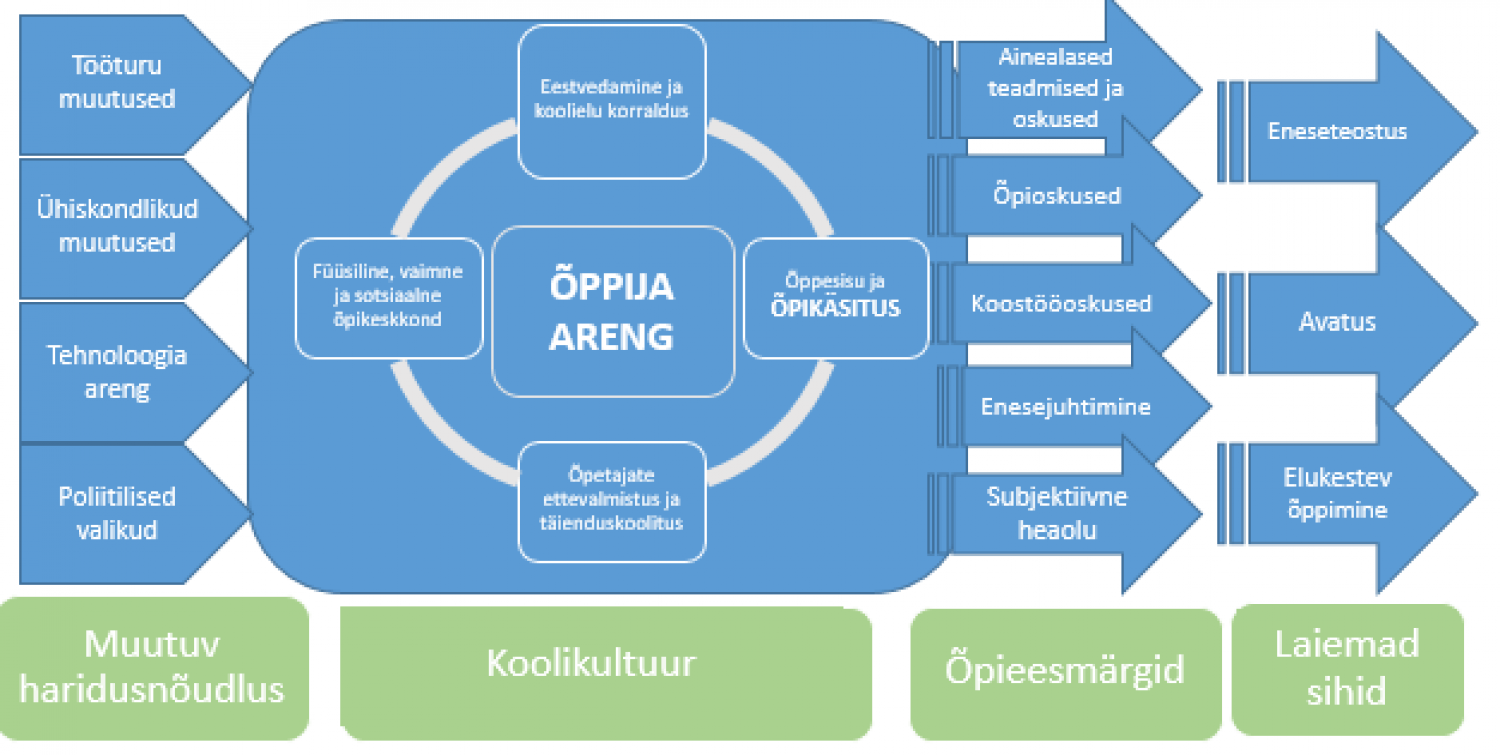 Joonis 6Õpikeskkond laiemalt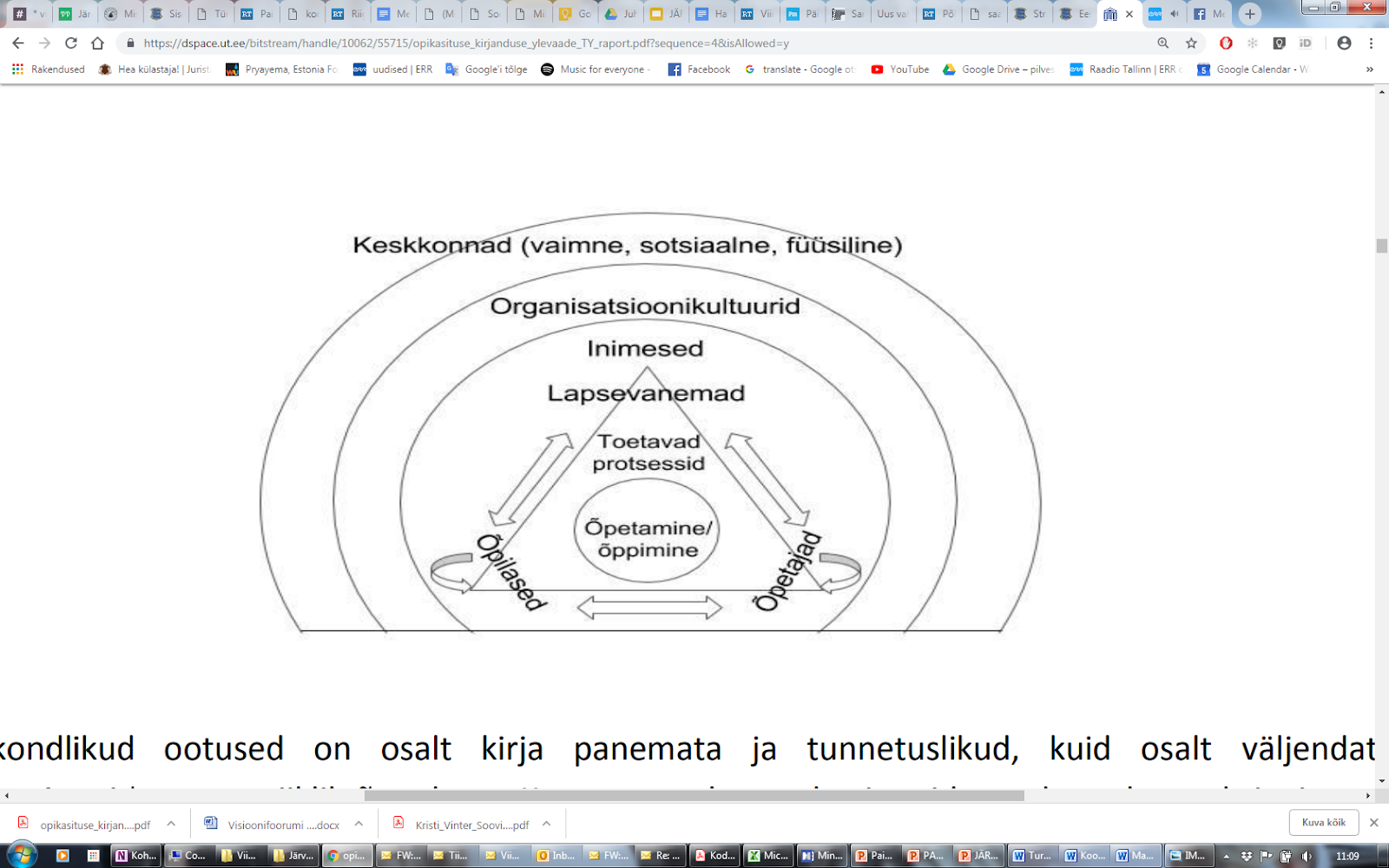 Joonis 7SotsiaalvaldkondNoorsootööNoorsootöö tegevusmudel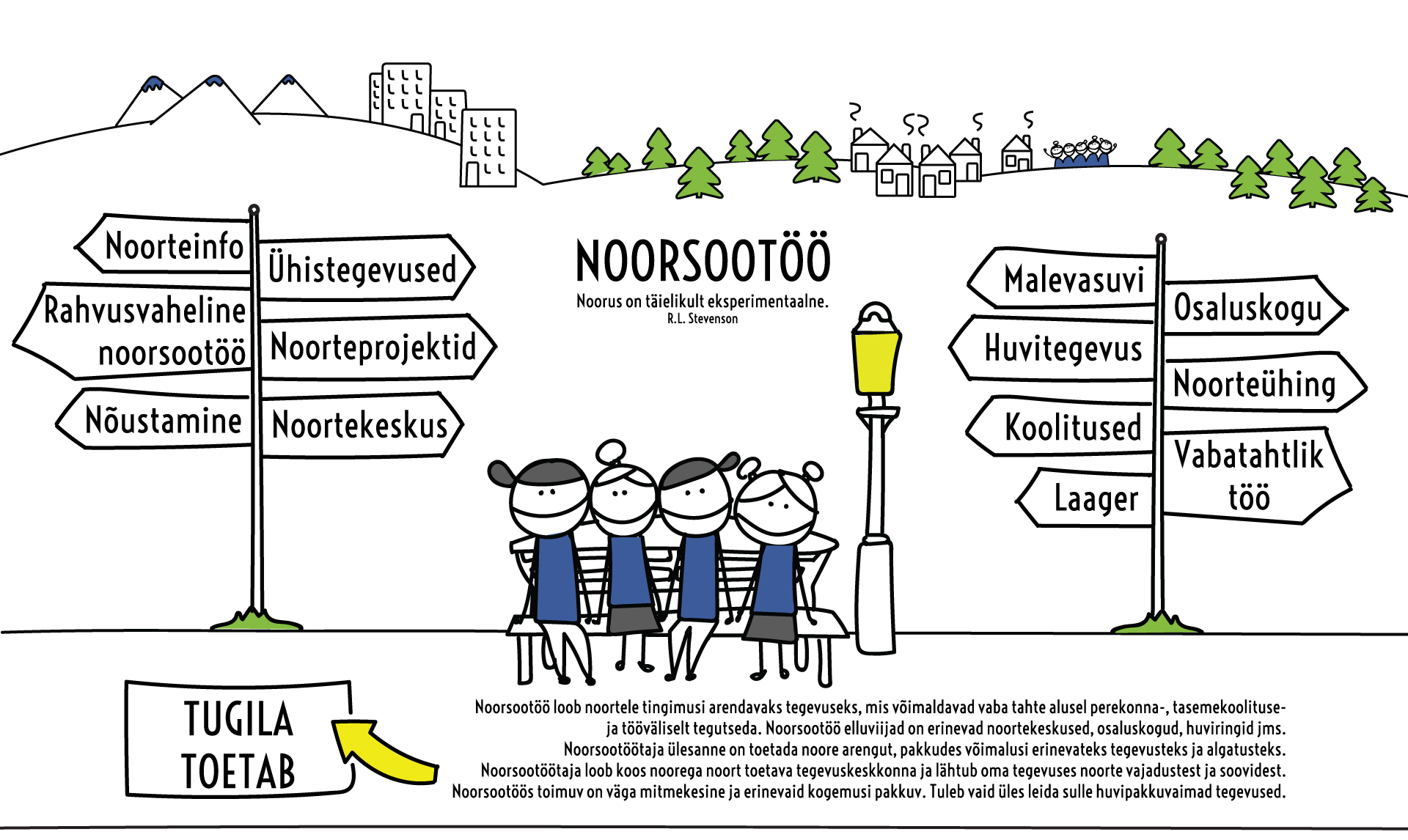 Joonis 8TurvalisusKeskkondTurismRuum ja elamumajandusSportKodanikuühiskondEttevõtlus TerviseedendusÜhendusedJärvamaa arengustrateegia uueneb ja täieneb pidevalt. Nõukodade ja juhtgrupi tegevus toimub aastaringselt. Kord aastas (eeldatavalt kevadel)  korraldatakse valdkondade ülesed arenguseminarid ühisosa ja eesmärkide defineerimiseks. Arengustrateegia lahutamatuteks osadeks on Järvamaa kolme omavalitsuse arengukavad, arengu- ja eelarvestrateegiad.Lisa 1. Paide linna arengukava aastani 2035 ja eelarvestrateegia aastateks 2019-2022 http://paide.kovtp.ee/arengukavad Lisa 2. Türi valla arengukava aastateks 2018-2022  https://www.riigiteataja.ee/aktilisa/4110/9201/8003/Lisa_1_ARENGUKAVA_2018_2022.pdf# Lisa 3. Türi valla eelarvestrateegia aastateks 2018-2022https://www.riigiteataja.ee/aktilisa/4110/9201/8003/Lisa_2_EELARVESTRATEEGIA-1.pdf# Lisa 4. Järva valla arengukava aastateks 2018-2025 http://delta.andmevara.ee/jarva_vald/dokument/3336821 